Dossier d’information: texte site Internet, nouveautés de l’ISH 2019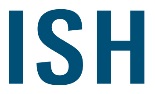 ISH 2019: de l’eau apportée aux moulins de l’innovationDu lundi au vendredi! Visiteur professionnel national ou international, le salon ISH, world’s leading trade fair for HVAC + Water, vous offre une journée visiteurs supplémentaire pendant la semaine de travail. Offre gigantesque, navigation intuitive, programme cadre dynamique: l’ISH 2019 fixe, en outre, les critères grâce à une conception intégralement renouvelée du Parc des Expositions et à un look rafraîchi.L’ISH, qui est le salon d’une branche mondiale, présente dans le domaine «Water» des solutions sanitaires durables et un design innovateur de salle de bains. Parmi les thèmes majeurs figurent en 2019 les «systèmes intelligents de gestion de l’eau», une «eau potable propre» et la «salle de bains de soins, lieu de travail des services de soins à domicile». De plus, en tête de de la liste de thèmes: «la couleur dans la salle de bain». Vous découvrirez ici dès maintenant quelles sont les teintes qui donnent le ton dans la salle de bains. En parallèle, le domaine «Energy» de l’édition 2019 de l’ISH se focalise sur les technologies d’avenir performantes pour une domotique intelligente.Venez nouer des contacts et accumuler des impulsions pour un avenir commercial performant. Avec l’ISH (du 11 au 15 mars 2019).www.ish.messefrankfurt.com.www.ish.messefrankfurt.com/facebookwww.ish.messefrankfurt.com/twitterwww.ish.messefrankfurt.com/googlepluswww.ish.messefrankfurt.com/youtube